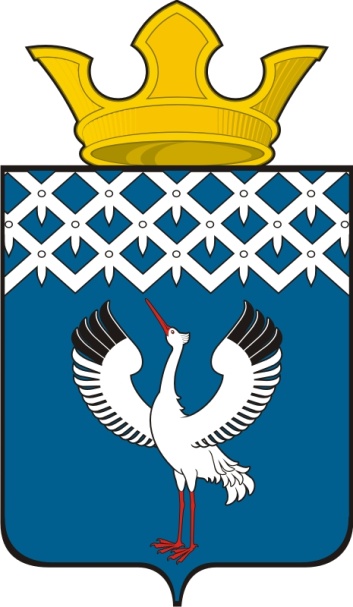 Российская ФедерацияСвердловская областьДума                                                муниципального образованияБайкаловского сельского поселения11-е заседание 3-го созываРЕШЕНИЕ28.09.2015г.                                 с. Байкалово                                            № 50О внесении изменений в решение Думы муниципального образования Байкаловского сельского поселения от 02.08.2013г. №81 «О земельном налоге на территории муниципального образования Байкаловского сельского поселения» 	Руководствуясь Налоговым кодексом Российской Федерации, Федеральным Законом № 131-ФЗ от 06.10.2003 г. «Об общих принципах организации местного самоуправления в Российской Федерации», Уставом Байкаловского сельского поселения,  Дума муниципального образования Байкаловского сельского поселенияРЕШИЛА:1.Внести в решение Думы муниципального образования Байкаловского сельского поселения от 02.08.2013г. №81 «О земельном налоге на территории муниципального образования Байкаловского сельского поселения» следующие изменения:1.1. подпункт 1) пункта 3.2.изложить в следующей редакции:«1) налогоплательщиками - организациями не позднее 15 февраля года, следующего за истекшим налоговым периодом»;1.2. пункты 3.3., 3.4 исключить. 2. Настоящее решение опубликовать (обнародовать) в «Муниципальном вестнике» - приложении к газете «Районные будни» и на официальном сайте Байкаловского сельского поселения: www.bsposelenie.ru.3. Настоящее решение вступает в силу с 1 января 2016 года.И.о.главы муниципального образованияБайкаловского сельского поселения	                 _____________  Д.В.Лыжин28 сентября 2015 годаПредседатель Думы муниципального образованияБайкаловского сельского поселения                           ______________ С.В. Кузеванова28  сентября 2015 года